Preface to Cardiology Handbook Cardiomedik Dr. David LaflammeDear Dr LaFlamme ,I attach the preface belowThere has been a near exponential increase in the amount of information available on the pathophysiology and management of heart diseases over the past decades. Meanwhile, our understanding of the underlying pathology and physiology has deepened and broadened with new methodologies to monitor cardiac structure and function. These developments have led to an  overwhelming amount of information available to students, trainees, and physicians on all aspects of cardiac disease. What is in short supply is a comprehensive yet concise and  clear description of the important cardiac conditions and disorders, an approach to their management, and an easily consulted and well indexed summary to be used at the bedside or in the clinic. The Cardiology Handbook fills an extremely important, not well occupied niche in providing junior and senior practitioners alike with a brief yet detailed summary of “what you need to know” about virtually all important cardiovascular conditions. This handbook does not aim to be a comprehensive review of all of the evidence pertaining to pathophysiology, investigation, and treatment of cardiovascular disorders. It does however wonderfully clearly get “straight to the point” and I think will be a frequently used and extremely effective resource for a brief “look up” in the clinic, in the emergency room, and on the wards. I anticipate this handbook will be a treasured resource for senior medical students, trainees in internal medicine, emergency medicine, anesthesia, and other specialties where cardiovascular disorders are commonly seen. The effective use of figures and tables makes this appealing both visually and cognitively, and for those unfamiliar with the complex and varied terrain of cardiovascular medicine, will prove an outstanding trail map to allow successful navigation of unfamiliar terrain. In an era where there is often “too much information”, this handbook provides just the right amount. Sincerely,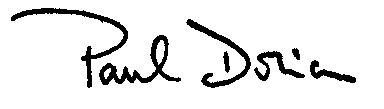 Paul Dorian, MD FRCPC FHRSDexter H.C. Man Chair in CardiologyDirector Division of Cardiology, University of Toronto Past President, Canadian Heart Rhythm Society 